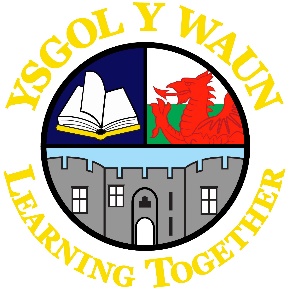 Ysgol y WaunLloyds/ Chapel Lane,Chirk,Wrexham.LL14 5NHTuesday 23rd FebruaryDear Parents,Wrexham Council have now agreed a strategy for the return of foundation phase pupils to school.We have planned a phased return for pupils which will start with some nursery pupils returning on Friday 26th February. Small groups of pupils will return to their nursery, reception, year 1/2 classes on Monday, Tuesday and Wednesday next week. All pupils will return to a full timetable from Thursday 4th March.Class teachers will use the seesaw platform to inform parents which day pupils will attend before everybody returns on Thursday.Start TimesDosbarth Hazel/ Dosbarth Willow will start school at 8:45 am. Dosbarth Juniper/ Dosbarth Maple will start school at 9:00 am.Dosbarth  Elm (am) will start at 9:00 am – parents can drop children off by making their way round the back of the building as before.Dosbarth Elm (pm) will start at 12:30 pm – parents can drop children off by making their way round the back of the building as before.GuidancePlease wait by the main gate following 2m social distancing guidance.Pupils will need to walk down the path individually. We ask that parents wear masks and leave as quickly as possible after dropping off.FinishTimesDosbarth Hazel/ Dosbarth Willow will finish school at 2:45 pm.Dosbarth Juniper/ Dosbarth Maple/ Dosbarth Elm (pm) will finish at 3:00 pm.Dosbarth Elm (am) will finish school at 11:30 am.GuidanceDosbarth Hazel, Willow parents to wait at the main entrance and make your way round the front of school to pick up.Dosbarth Juniper, Maple and Elm parents to wait, as before in the car park, ensuring social distancing, making your way round the back of school to pick up.All parents to exit through the car park – ensuring a socially distanced, one-way system is observed.Keyworker children within foundation phase will return to their classes from Monday 1st March.Breakfast ClubBreakfast Club will resume from Friday 26th February . Payments are to be made as normal for pupils arriving at 8 am.After School ClubUnfortunately we cannot offer After School Club sessions until all pupils return to school. We have taken this decision to protect the service – ensuring that it remains financially viable once we return to full numbers.School Dinner ServiceSchool dinners will be available every day. Payments can be made online or sent into school.Additional Protective Measures-Pupils will continue to work in their bubbles, will regularly wash their hands and use hand sanitizers.-Toilet facilities will continue to be cleaned twice daily.-All adults in school will wear masks in communal areas such as corridors, offices and staff rooms.-Teaching staff will wear masks when working with small groups of pupils – please talk to your children about this to prepare them for this change in practice.-All school staff have received COVID-19 testing kits and will test themselves every Wednesday and Sunday evening. Regular testing will hopefully prevent further outbreaks of COVID-19 across our class bubbles.Welsh Government have indicated that we may see KS2 pupils returning in a matter of weeks and we look forward to this.  KS2 parents have received a separate letter regarding home learning yesterday. Keyworker provision will continue to be offered at Lloyds Lane until this happens.We thank you for your support and patience but hopefully now we can see light at the end of the tunnel!Sincerely,J. Roberts